№ 32 от 14.04.2021Приглашение.Оргкомитет всероссийского фестиваля для детей и молодежи «Страна - Театр - Школа» приглашает следующие театральные коллективы Ярославской области принять участие во 2 туре Всероссийского театрального конкурса, который состоится   28 и 29 апреля 2022 года в помещении ДК Сарафоново:  «Вдохновение». Ивановская СОШ Борисоглебского МР«Отражение». МОУ СШ №99 Ярославль«Лучики».  МОУ Лучинская СШ ЯМРТеатр Дубковской школы. Дубковская СОШ Яр МР«Ждуны» Школа 80 ЯрославльБрейк- команда "Dream Team". Школа №3 г.Тутаев«Элитные перцы». МОУ СШ №3 г. ТутаеваМОУ Мокеевской СШ ЯМР«Фантазеры». МОУ СШ №7 г. Тутаев«Студия Глобус». МОУ Ломовская СОШ  Рыбинского МРКоллектив «Пилигрим». МОУ Андреевская СОШ Борисогл. МР«Студия СОЛНЫШКО». МДОУ №2 Солнышко ЯМР пос Дубки«Классный театр». Карабихская школа ЯМРУчастники Фестиваля получают уникальную возможность повысить профессиональное мастерство. Вместе с конкурсным отбором второго тура будут проводиться мастер-классы для коллективов, участвующих в Фестивале по дисциплинам «актерское мастерство»/«сценическое движение» и др.Исполнительный директор НП Ассоциации Музыкальных Театров  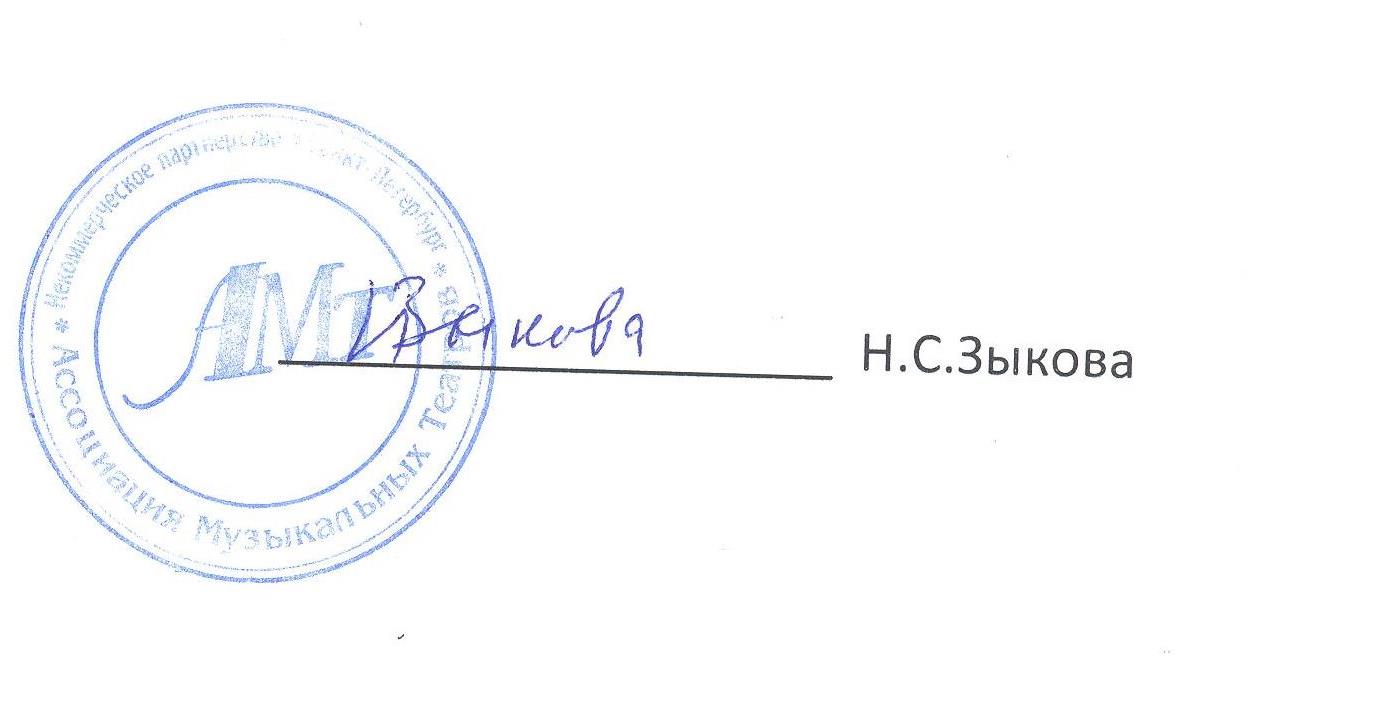 